The Wreck of the Edmund FitzgeraldGordon Lightfoot 1976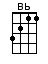 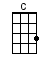 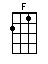 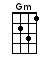 6/8 TIME means / 1 2 3 4 5 6 / or                            / 1       2       /INTRO:  / 1 2 / 1 2 /[C] / [Gm] / [Bb][F] / [C] / [C]The [C] legend lives on from the [Gm] Chippewa on downOf the [Bb] big lake they [F] called Gitche [C] Gumee [C]The [C] lake, it is said, never [Gm] gives up her deadWhen the [Bb] skies of No-[F]vember turn [C] gloomy [C]With a [C] load of iron ore twenty-six [Gm] thousand tons moreThan the [Bb] Edmund Fitz-[F]gerald weighed [C] empty [C]That [C] good ship and true, was a [Gm] bone to be chewedWhen the [Bb] gales of No-[F]vember came [C] early [C]The [C] ship was the pride of the A-[Gm]merican sideComin’ [Bb] back from some [F] mill in Wis-[C]consinAs the [C] big freighters go, it was [Gm] bigger than mostWith a [Bb] crew and good [F] captain well-[C]seasonedCon-[C]cludin’ some terms with a [Gm] couple of steel firmsWhen they [Bb] left fully [F] loaded for [C] ClevelandAnd [C] later that night when the [Gm] ship’s bell rangCould it [Bb] be the north [F] wind they’d been [C] feelin’?[C] / [Gm] / [Bb][F] / [C] / [C]The [C] wind in the wires made a [Gm] tattle-tale soundWhen the [Bb] wave broke [F] over the [C] railin’ [C]And [C] every man knew, as the [Gm] captain did too‘Twas the [Bb] witch of No-[F]vember come [C] stealin’ [C]The [C] dawn came late and the [Gm] breakfast had to waitWhen the [Bb] gales of No-[F]vember came [C] slashin’When [C] afternoon came it was [Gm] freezin’ rainIn the [Bb] face of a [F] hurricane [C] west wind[C] / [Gm] / [Bb][F] / [C] / [C]When [C] suppertime came, the old [Gm] cook came on deck sayin’[Bb] “Fellas, it’s [F] too rough to [C] feed ya” [C]At [C] seven p.m. a main [Gm] hatchway caved in, he said[Bb] “Fellas, it’s [F] been good to [C] know ya” [C]The [C] captain wired in he had [Gm] water comin’ inAnd the [Bb] good ship and [F] crew was in [C] perilAnd [C] later that night when his [Gm] lights went out o’ sightCame the [Bb] wreck of the [F] Edmund Fitz-[C]gerald[C] / [Gm] / [Bb][F] / [C] / [C]Does [C] anyone know where the [Gm] love of God goesWhen the [Bb] waves turn the [F] minutes to [C] hours? [C]The [C] searchers all say they’d have [Gm] made Whitefish BayIf they’d [Bb] put fifteen [F] more miles be-[C]hind her [C]They [C] might have split up or they [Gm] might have capsizedThey [Bb] may have broke [F] deep and took [C] waterAnd [C] all that remains is the [Gm] faces and the namesOf the [Bb] wives and the [F] sons and the [C] daughters[C] / [Gm] / [Bb][F] / [C] / [C] /[C] Lake Huron rolls, Su-[Gm]perior singsIn the [Bb] rooms of her [F] ice-water [C] mansionOld [C] Michigan steams like a [Gm] young man’s dreamsThe [Bb] islands and [F] bays are for [C] sportsmen [C]And [C] farther below Lake On-[Gm]tarioTakes [Bb] in what Lake [F] Erie can [C] send herAnd the [C] iron boats go as the [Gm] mariners all knowWith the [Bb] gales of No-[F]vember re-[C]membered[C] / [Gm] / [Bb][F] / [C] / [C]In a [C] musty old hall in De-[Gm]troit they prayedIn the [Bb] Maritime [F] Sailors’ Ca-[C]thedral [C]The [C] church bell chimed ‘til it rang [Gm] twenty-nine timesFor each [Bb] man on the [F] Edmund Fitz-[C]gerald [C]The [C] legend lives on from the [Gm] Chippewa on downOf the [Bb] big lake they [F] call Gitche [C] Gumee [C]Su-[C]perior, they said, never [Gm] gives up her deadWhen the [Bb] gales of No-[F]vember come [C] early[C] / [Gm] / [Bb][F] / [C] / [C]www.bytownukulele.ca